                        Уважаемые жители Магарамкентского района!                   Архивы по праву называют сокровищницей документальной памяти государства. Их главной задачей является сохранение полноценного комплекса документальных источников по истории республики.  В фондах муниципального архива Магарамкентского  района находится 12447 единиц хранения, охватывающих период  с 1934 года по 2017г.  Документы создаются и накапливаются не только в учреждениях, но и у людей. Они могут отражать производственную, общественную, творческую деятельность лица. Научный интерес представляют документы крупных партийных и государственных деятелей, ученых, писателей, художников, новаторов, участников Великой отечественной войны и т. д.   Ни один официальный документ не сравнится с записной книжкой человека, его личными воспоминаниями, фиксирующими большие и малые события, радостные и печальные даты, бессмертные и канувшие в неизвестность имена.Личные архивы – это важнейшие исторические источники, позволяющие наряду с официальными документами дать представление об ушедшем времени, раскрыть его во всем многообразии. Такие архивы вдвойне ценны для истории.Во-первых, они позволяют увидеть бытовую сторону жизни человека, которая не видна за строчками официальных отчетов, сводок.Во-вторых, документы любого личного архива неизбежно несут отпечаток социальной среды, к которой принадлежал его владелец, времени, в котором ему довелось жить и работать.Именно поэтому администрация Магарамкентского района начинает работу по пополнению архивного фонда Магарамкентского района разнообразными личными документами. С марта текущего года объявлена акция «Я – создатель истории государства». Цель акции – обогащение информационных ресурсов муниципальных образований документами граждан.Человек и его жизнь, запечатленная в документах, представляет интерес для потомков. Уже безвозвратно утрачены для общества личные документы многих современников и участников первой мировой войны, революционных событий, архивы людей, подвергшихся репрессиям. Мы продолжаем терять документальные свидетельства поколения эпохи государственного строительства республики, вписавшего победные и трагические страницы в историю страны.Мы обращаемся к вам, жители Магарамкентского  района!Почти в каждой семье сохранились документы предшествующих поколений, к которым бережно и с трепетом прикасаются руки: пожелтевшие фотографии, семейная переписка, рукописи воспоминаний, заявления, автобиографии, удостоверения, наградные листы, документы об образовании и т. п. Хорошо, если к сохранению этих реликвий относятся внимательно. Но случается, что люди, не придавая значения их ценности, хранят документы в неприспособленных для этого местах, а иногда и уничтожают. В результате теряется то, что восполнить уже невозможно, исчезает культура, традиция, сама потребность сохранения и ведения личных архивов.Один из способов сохранения документов для потомков – передача их на государственное хранение в архив. Это могут быть как оригиналы, так и копии документов.В архивном отделе района созданы все условия для обеспечения сохранности документов. Владельцы документов при подписании соглашения о передаче их на государственное хранение, оговаривают условия использования информации.Мы обращаемся к вам, фронтовики, труженики тыла периода Великой Отечественной войны 1941-1945 годов, участники афганских и чеченских событий!Помогите сохранить правду о вашей жизни – такой, какой она предстает по воспоминаниям, личным документам, письмам. Наш долг перед теми, кто не вернулся – сохранить память о трагических событиях, участниками которых вы были, для будущих поколений.Мы обращаемся и к представителям Магарамкентской  диаспоры, проживающим в различных регионах России и за рубежом! Вы, живущие вдали от исторической родины, можете обогатить архивный фонд Магарамкентского района уникальными документами по ее истории, информацией о знаменитых людях - уроженцах Магарамкентского района, личными воспоминаниями о различных событиях.Мы обращаемся к вам, деятели культуры, науки, экономики и политики Республики Дагестан! Трудно переоценить ваш вклад в различные сферы жизни и деятельности республики. Документы ваших личных фондов передадут личностное отношение к историческим событиям, ощущение эпохи, свидетелями и участниками которой были их владельцы.Сохранение истории личности является фактором сохранения истории общества. Считаем, что проблема сохранения документов личного происхождения – это проблема сохранения культуры, истории и памяти нации. Ведь без документального наследия мы и наши потомки не смогут рассчитывать на объективное, всестороннее и углубленное изучение своего исторического прошлого.Ниже приводится примерный состав документов личного происхождения, принимаемых на госхранение, и схема их систематизации.Биографические документы:Личные документы официального происхождения:- свидетельства (о рождении, браке и др.);- документы об образовании (свидетельства, аттестаты, дипломы);- удостоверения (личности, о присвоении звании и др.);- профсоюзные и членские билеты;- трудовые книжки;- документы об отношении к воинской службе;- наградные документы (Указы, орденские книжки, удостоверения к медалям, почетные грамоты и др.).Автобиографические документы:- автобиографии, анкеты, личные листки по учету кадров;- личные дневники, дневниковые записи;- записные книжки.Имущественно-хозяйственные и бытовые документы:- акты купли-продажи, наследования имущества, завещания;- финансовые обязательства;- продовольственные карточки, талоны, купоны; переписка с учреждениями по личным и бытовым вопросам;- семейные альбомы.Материалы юбилеев и чествований:- поздравительные адреса, приветствия и поздравления юбиляру;- программы, афиши.Личная переписка:- письма фондообразователя к различным лицам;- письма различных лиц к фондообразователю.Документы о фондообразователе (созданные другими лицами при жизни и после смерти фондообразователя):- характеристики;- вырезки из газет со статьями о фондообразователе;- письма, отзывы о деятельности фондообразователя;- воспоминания;- некрологи;- документы об увековечивании памяти.Документы о служебной, творческой и общественной деятельности:- копии или подлинники служебных документов (переписка с учреждениями, докладные записки, протоколы, тексты докладов, выступлений, статей и т. д.);- рукописи книг, статей, музыкальных произведений, списки научных трудов, мемуары и воспоминания;- депутатские мандаты, письма избирателей, предвыборные плакаты, журналы личного приема граждан и др.Изобразительные документы (фотографии):- фотографии, связанные с деятельностью фондообразователя;- фотографии мероприятий, в которых принимал участие фондообразователь (собрания, совещания, конференции, встречи ветеранов, юбилейные встречи и др.);- фотографии, собранные фондообразователем (родственники, школьные и фронтовые друзья, сослуживцы и др.).Коллекции, собранные фондообразователем:- краеведческие материалы;- открытки;- фотографии по различной тематике.Врио начальника архивного отдела 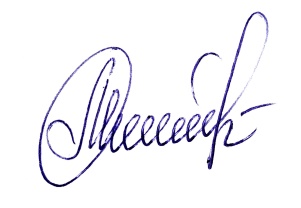 управления делами администрации МР «Магарамкентский район»                                            М.М. Шахмарданова